Delete a LibraryWhen you delete a library, all of the library content (folders, documents, metadata, etc.) is also deleted. A deleted library may be restored from the Recycle Bin if necessary. See the help file for Restore Selection from Recycle Bin.Note: You cannot remove “system” libraries that are automatically created by SharePoint. Additionally, governance policies, records management policies, and retention and disposition rules may prohibit the deletion of libraries.ContentsDelete a Library – Method 1Delete a Library – Method 2Delete a Library – Method 1Navigate to the library. On the ribbon, click the LIBRARY tab. In the Settings group, click Library Settings.
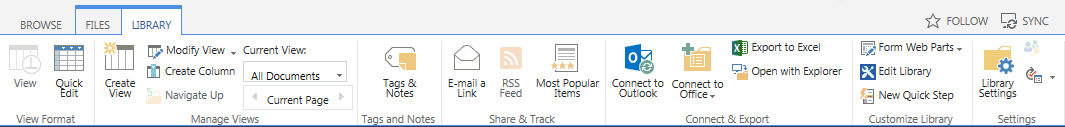 On the Settings page under Permissions and Management, click Delete this document library or Delete this picture library.Click OK to confirm the deletion. The content is moved to the Recycle Bin.Delete a Library – Method 2Click the Settings gear, and click Site contents.
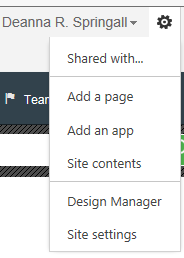 Hover over the name of the library, click the ellipsis that appears, and click REMOVE. The content is moved to the Recycle Bin.